Общие характеристики                                                                      МАДОУ «Центр развития ребенка – детский сад № 7».Полное наименование учреждения Муниципальное автономное дошкольное образовательное учреждение городского округа Саранск «Центр развития ребенка - детский сад № 7».Сокращённое название: МАДОУ «Центр развития ребенка – детский сад № 7».Учредитель: Администрация городского округа Саранск.Место нахождения: Республика Мордовия, город Саранск, проспект 70 лет Октября, дом 71А.Электронный адрес: detsad_7@bk.ruАдрес сайта МАДОУ № 7: http://ds7sar.schoolrm.ru/Лицензия: №3805 от 11 июля 2016 года.Муниципальное автономное дошкольное образовательное учреждение городского округа Саранск «Центр развития ребенка - детский сад № 7» является юридическим лицом, имеет самостоятельный баланс, обособленное имущество.Дошкольное учреждение осуществляет свою образовательную, правовую и хозяйственную деятельность в соответствии с Федеральным законом от 29.12.2012г. №273-ФЗ «Об образовании в Российской Федерации»; Гражданским кодексом Российской Федерации; Налоговым кодексом Российской Федерации; Законом Российской Федерации «О защите прав потребителей»; Уставом МАДОУ «Центр развития ребёнка – детский сад № 7» и другими нормативными актами.МАДОУ обеспечивает воспитание, развитие, образование и оздоровление детей от 2 до 7 лет. В детском саду функционирует 12 групп (11 – общеобразовательные группы, 1 – группа компенсирующей направленности (ЗПР).Учреждение работает по режиму пятидневной недели. Продолжительность работы с 7.00 до 19.00. При приеме в детский сад заключается договор между МАДОУ и родителями ребенка. Занятия с детьми проводятся в наиболее оптимальное время с 9.00 до 11.30, с 16.00 до 17.00.Исполнительным органом Учреждения является заведующая – Вельматкина Н.А., которая осуществляет текущее руководство деятельностью Учреждения и назначена на должность приказом начальника управления образования администрации города Саранска на условиях трудового договора.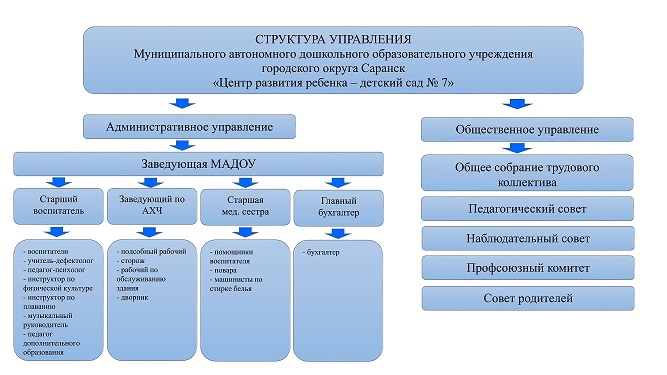 В детском саду функционируют коллегиальные органы управления, к которым относятся:Общее собрание трудового коллектива.Осуществляет общее руководство учреждением, представляет полномочия трудового коллектива. Решения Общего собрания учреждения, принятые в пределах его полномочий и в соответствии с законодательством, обязательны для исполнения администрацией, всеми членами коллектива. В состав Общего собрания входят все работники Учреждения.Педагогический совет.Определяет направление образовательной деятельности, перспективы развития учреждения, способствует совершенствованию воспитательно – образовательного процесса в соответствии с требованиями современной науки и передовой практики. Принимая основные направления деятельности в организации образовательного процесса, в т. ч. и дополнительных услуг, Педагогический совет тем самым определяет их предложение на рынке образовательных услуг. Педагогический совет взаимодействует с органами самоуправления ДОУ по вопросам функционирования и развития учреждения, вносит предложения по содержанию, способам, системе средств воспитания и обучения, режиму своего функционирования в системе самоуправления.Профсоюзный комитет - это:-участие профкома, председателя профсоюзной организации в формировании локальной нормативно-правовой базы сада;-участие в законотворческом процессе на всех уровнях законодательной власти через подготовку и внесение предложений и поправок в действующее законодательство о труде, об образовании, о профсоюзах;-организация изучения и разъяснения трудового и отраслевого законодательства, локальных нормативных актов среди членов Профсоюза;-проведение консультаций с администрацией в случае несогласия или внесения предложений по совершенствованию проекта локального нормативного акта;-осуществление комплекса мер о начале процедуры коллективного трудового спора в порядке, предусмотренном ТК РФ;-осуществление проверки состояния условий и охраны труда, выполнения обязательств работодателей, предусмотренных коллективным договором;-участие в формировании состава комиссии по трудовым спорам;Родительский комитет. Коллегиальный орган общественного самоуправления ДОУ, действующий в целях развития и совершенствования образовательного и воспитательного процесса, взаимодействия родительской общественности и ОУ. В состав Родительского комитета входят родители (законные представители) воспитанников, посещающих ДОУ. Родительский комитет осуществляет совместную работу родительской общественности и ДОУ по реализации государственной, муниципальной политики в области дошкольного образования, рассматривает и обсуждает основные направления развития ДОУ, координирует действия родительской общественности и педагогического коллектива ДОУ по вопросам образования, воспитания, оздоровления и развития воспитанников. Общественные органы управления ДОУ наделены правом принятия определённых решений. Они являются реальными представителями заказчика (общества) и имеют рычаги влияния на стратегические направления деятельности административных органов.Особенности образовательного процесса.Воспитательно-образовательный процесс строится на основе общеобразовательной программы дошкольного образования «От рождения до школы» под ред. Н.Е. Вераксы, Т.С. Комаровой, М.А. Васильевой, региональной программы «Мы в Мордовии живем» и парциальных программ: «Формирование навыков плавания у детей дошкольного возраста» Т.Н. Миточкина, О.В. Четайкина, Е.Н. ФилиповаПрограмма по музыкальному воспитанию детей дошкольного возраста «Ладушки» И. Коплунова, И. Новоскольцева.Программа психолого-педагогических занятий для дошкольников Н.Ю.Куражева;«Подготовка к школе детей с задержкой психического развития» С.Г. Шевченко.Дополнительное образование осуществлялось посредством кружковой деятельности:Условия осуществления образовательного процесса.Материально-техническое обеспечениеРезультаты деятельности МАДОУМАДОУ «Центр развития ребенка – детский сад № 7» реализует уровень общего образования – дошкольное образование в соответствие ст. 10 гл.2 федерального закона «Об образовании в Российской Федерации» от 29.12.2012г.Численность обучающихся по реализуемой образовательной программе дошкольного образования Муниципального автономного дошкольного образовательного учреждения городского округа Саранск «Центр развития ребенка - детский сад № 7» на конец 2017 года составляет 371 обучающийся.Укомплектованность групп – на 31.12.2017 учебный год составляла:Гр. №1 (вторая младшая группа) - 36 обучающихсяГр. №2 (средняя группа) - 34 обучающихсяГр. №3 (средняя группа) - 33 обучающихсяГр. №4 (первая младшая группа) - 34 обучающихсяГр. №5 (старшая группа) - 25 обучающихсяГр. №6 (средняя группа) - 31 обучающихсяГр. №7 (старшая группа) - 31 обучающихсяГр. №8 (старшая группа) - 30 обучающихсяГр. №9 (старшая группа) - 30 обучающихсяГр. №10 (группа компенсир. направленности - ЗПР) - 12 обучающихсяГр. №11 (подготовительная к школе группа) - 39 обучающихсяГр. №12 (вторая младшая группа) - 34 обучающихсяВоспитательно-образовательный процесс ведется на русском языке.Форма обучения - очная.Нормативный срок обучения - в возрасте от 2-х лет и до прекращения образовательных отношений, но не позднее достижения ребенком возраста 8 лет.Нормативный срок освоения основной образовательной программы дошкольного образования - 5 лет, с 2-х лет - до 8 лет (12 – часовое пребывание воспитанников в группах общеразвивающей направленности).Нормативный срок получения дошкольного образования в группах компенсирующей направленности для детей с ЗПР - 2 года (при 12-часовом пребывании в учреждении).Основная образовательная программа дошкольного образования рассмотрена и утверждена на педагогическом совете №1 от 16.03.2016г..Основная цель работы педагогического коллектива по Программе – создание условий развития дошкольников, открывающих возможности для позитивной социализации ребёнка, его всестороннего личностного развития, развития инициативы и творческих способностей на основе сотрудничества со взрослыми и сверстниками в соответствующих дошкольному возрасту видам деятельности.Задачи:-укрепление физического и психического здоровья ребенка, формирование основ его двигательной и гигиенической культуры;-целостное развитие ребенка как субъекта посильных дошкольнику видов деятельности;-обогащенное развитие ребенка, обеспечивающее единый процесс социализации - индивидуализации с учетом детских потребностей, возможностей и способностей;-развитие на основе разного образовательного содержания эмоциональной отзывчивости, способности к сопереживанию, готовности к проявлению гуманного отношения в детской деятельности, поведении, поступках;-развитие познавательной активности, любознательности, стремления к самостоятельному познанию и размышлению, развитие умственных способностей и речи ребенка;-пробуждение творческой активности и воображения ребенка, желания включаться в творческую деятельность;-органичное вхождение ребенка в современный мир, разнообразное взаимодействие дошкольников с различными сферами культуры: с изобразительным искусством и музыкой, детской литературой и родным языком, экологией, математикой, игрой;-приобщение ребенка к культуре своей страны и воспитание уважения к другим народам и культурам;-приобщение ребенка к красоте, добру, ненасилию, ибо важно, чтобы дошкольный возраст стал временем, когда у ребенка пробуждается чувство своей сопричастности к миру, желание совершать добрые поступки.Планируемые результаты освоения Программы – целевые ориентиры, которые определены в соответствии с требованиями ФГОС дошкольного образования.Анализ реализации Программы рассматривался исходя из требований к ее структуре и содержания, а также планирования содержания в соответствии с требованием ФГОС дошкольного образования. Подготовка воспитанников к школе.В 2017 году был проведен мониторинг качества подготовки детей к школе. В диагностическом исследовании участвовал 33 ребенок. По результатам выполнения диагностических заданий итоговый уровень готовности ребенка к школьному обучению составил:Высокий уровень – 20 детейСредний уровень – 13 детейНизкий уровень – 0Творческие достижения воспитанников за 2017 год.Система физкультурно-оздоровительной работы с детьми.В системе физического воспитания в МАДОУ используются следующие организованные формы работы двигательной активности детей:- занятия по физической культуре и плаванию;- физкультурные минутки;- утренняя гимнастика;- гимнастика после сна;- дыхательная гимнастика;- пальчиковая гимнастика;- подвижные игры;- спортивные игры на прогулке;- спортивные праздники и развлечения;- закаливающие процедуры.Для отслеживания уровня физического развития детей проводится контроль:- обследование физического развития детей (2 раза в год);- медицинское обследование состояния здоровья детей (1 раз в год);- санитарно-педагогический контроль.Вся работа ведется в тесном контакте с родителями.В течении года наши воспитанники принимали участие в городских спортивных соревнованиях:- «I ступень ГТО»- «ГТО всей семьей»Также для ребят под руководством Мигунова Павла Валерьевича, руководителя «Клуба возрождения финно-угорских воинских игрищ «Тюштя» были проведены «Мордовские игры».Работа по духовно-нравственному и патриотическому воспитанию детей дошкольного возраста.В нашей работе по духовно-нравственному и патриотическому воспитанию дошкольников мы придерживаемся таких целей как:1. Формирование высокой духовности и нравственно–патриотических позиций через приобщение детей к традициям и обычаям русского и мордовского народов;2. Формирование бережного, созидательного отношения к историческому прошлому родного города. В саду оборудован холл «Мордовская изба», который находится в общем доступе как для детей, так и для их родителей.Также 1 раз в неделю в подготовительной к школе группе проводится бесплатные дополнительные образовательные занятия по мордовскому языку «Баягине».В течении года проводятся мероприятия «Мордовские игры» под руководством Мигунова П.В. и организовываются праздники и конкурсы, посвященные рождественским и пасхальным праздникам.Организация работы с родителями.Работа с родителями – это одно из важных направлений в деятельности педагогов дошкольного учреждения. Перед детским садом стоит задача организовать свою работу так, чтобы родители стали участниками образовательного процесса и стали равноправными партнерами.  На протяжении всего учебного года велось тесное взаимодействие с родителями воспитанников: проводились родительские собрания, творческие конкурсы, оформлялись информационные стенды по различным направлениям, организовывались фотовыставки и выставки рисунков. Родители принимали активное участие в оформлении групп и участков к зимнему и летнему сезонам.  В результате анализа проведенной работы с родителями за текущий год были сделаны выводы о том, что необходимо обратить внимание на малоактивных родителей и привлекать к проведению мероприятий пап.Сотрудничество с внешними организациями.В течении года наш сад тесно сотрудничает с государственными, общественными и частными организациями: Кадровый потенциал.Воспитательно-образовательную работу в МАДОУ «Центр развития ребнка – детский сад № 7» ведут 33 педагога, из них:1 старший воспитатель,24 воспитателя,1 педагог-психолог,1 учитель-дефектолог,2 музыкальных руководителя,1 инструктор по физической культуре,1 инструктор по плаванию,2 педагога дополнительного образования.Количество педагогов, имеющих:высшую квалификационную категорию – 3;первую квалификационную категорию – 11;соответствие занимаемой должности – 0.Творческие достижения педагогического коллектива за 2017 год.Основная цель работы коллектива – способствовать сохранению физического и психологического здоровья детей.Финансовые ресурсы МАДОУ и их использование.Показатели деятельности образовательной организации, подлежащие самообследованию.Заключение. Перспективы и планы развития.Перспективы развития на 2018 год.1.Поддержание социального статуса МАДОУ: сохранение престижа МАДОУ в глазах общественности, построение взаимодействия с общественными организациями, налаживание сотрудничества с семьями воспитанников2.Обеспечение педагогической поддержки семьи и повышение компетентности родителей (законных представителей) в вопросах развития и образования, охраны и укрепления здоровья детей.3.Создание благоприятных условий развития детей в соответствии с возрастными и индивидуальными особенностями и склонностями, развитие способностей, творческого потенциала каждого ребёнка как субъекта образовательного процесса; формирование социокультурной среды.4.Повышение профессиональной компетентности педагогов в соответствии современных требований. 5.Создание механизмов, обеспечивающих высокий уровень охраны и укрепления здоровья детей, обеспечению их психологической защищённости и эмоционального благополучия.наименование кружканаправленностьвозраст детейруководительруководительиспользуемые программыХудожество - эстетическое направление (обучение танцам. хореография, кружки и студии по изо, театральной деятельности, игры на музыкальных инструментах, обучение вокалу, творческая мастерская и др.)Художество - эстетическое направление (обучение танцам. хореография, кружки и студии по изо, театральной деятельности, игры на музыкальных инструментах, обучение вокалу, творческая мастерская и др.)Художество - эстетическое направление (обучение танцам. хореография, кружки и студии по изо, театральной деятельности, игры на музыкальных инструментах, обучение вокалу, творческая мастерская и др.)Художество - эстетическое направление (обучение танцам. хореография, кружки и студии по изо, театральной деятельности, игры на музыкальных инструментах, обучение вокалу, творческая мастерская и др.)Художество - эстетическое направление (обучение танцам. хореография, кружки и студии по изо, театральной деятельности, игры на музыкальных инструментах, обучение вокалу, творческая мастерская и др.)Художество - эстетическое направление (обучение танцам. хореография, кружки и студии по изо, театральной деятельности, игры на музыкальных инструментах, обучение вокалу, творческая мастерская и др.)Я танцуюХореография4-7 лет4-7 летЦимбал Е.В."Са-Фи-Дансе" Фирилева Ж.Е., Сайкина Е.Г.Веселая мелодияОбучение вокалу4-7 лет4-7 летДакшева Л.Х."Ладушки" Каплунова И., Новоскольцева И.Волшебные краскиСтудия по изо4-7 лет4-7 летКолотухина Т.А.Давыдова Г.Н. "Нетрадиционные техники рисования в детском саду", Пастухова Г.В. "Нетрадиционные техники рисования в детском саду"КалейдоскопТеатральная студия4-7 лет4-7 летТрофимова Ю.А."Калейдоскоп сказок" Храмова С.В.Очумелые ручкиТворческая мастерская5-6 лет5-6 летНикитина Т.Н."Умелые ручки" Сонина А.М.ФантазияТворческая мастерская5-6 лет5-6 летКазакова Н.Н.Художественно-эстетическое развитие детей И.А. ЛыковаВолшебные пальчикиТворческая мастерская4-5 лет4-5 летСероглазова Н.В.Художественно-эстетическое развитие детей И.А. ЛыковаУдивительная бумагаТворческая мастерская4-5 лет4-5 летСеменова Е.С."Удивительная бумага" Колдина Д.Н.Наши руки не для скукиТворческая мастерская4-5 лет4-5 летГерасимова А.И."Цветные ладошки" И.А. ЛыковаЮные талантыТворческая мастерская3-4 года3-4 годаПарфенова Л.В.Изобразительная деятельность в детском саду И.А. ЛыковаТворческая мастерскаяТворческая мастерская4-5 лет4-5 летБухаркина Н.А."Аппликация с детьми 4-5 лет" Колдина Д.Н., "Бумагапластика" Давыдова Г.Н.Физическое воспитание и развитие (гимнастика, детский фитнес, спортивные танцы, "школа мяча" и др.)Физическое воспитание и развитие (гимнастика, детский фитнес, спортивные танцы, "школа мяча" и др.)Физическое воспитание и развитие (гимнастика, детский фитнес, спортивные танцы, "школа мяча" и др.)Физическое воспитание и развитие (гимнастика, детский фитнес, спортивные танцы, "школа мяча" и др.)Физическое воспитание и развитие (гимнастика, детский фитнес, спортивные танцы, "школа мяча" и др.)Физическое воспитание и развитие (гимнастика, детский фитнес, спортивные танцы, "школа мяча" и др.)АквааэробикаОбучение плаванию4-7 лет4-7 летПавелькин Д.Д."Аквааэробика 120 упражнений" Профит Э., Лопаз П.Са-Фи-ДансеТанцевально-игровая гимнастика3-4 года3-4 годаКазанцева С.М."Са-Фи-Дансе" Фирилева Ж.Е., Сайкина Е.Г.Интеллектуальное развитие (шахматы, шашки, развивающие игры, занимательная математика, физика для малышей, экономика, иностранный язык, информатика, экспериментальная деятельность, предшкола, подготовка к школе, робототехника и др.)Интеллектуальное развитие (шахматы, шашки, развивающие игры, занимательная математика, физика для малышей, экономика, иностранный язык, информатика, экспериментальная деятельность, предшкола, подготовка к школе, робототехника и др.)Интеллектуальное развитие (шахматы, шашки, развивающие игры, занимательная математика, физика для малышей, экономика, иностранный язык, информатика, экспериментальная деятельность, предшкола, подготовка к школе, робототехника и др.)Интеллектуальное развитие (шахматы, шашки, развивающие игры, занимательная математика, физика для малышей, экономика, иностранный язык, информатика, экспериментальная деятельность, предшкола, подготовка к школе, робототехника и др.)Интеллектуальное развитие (шахматы, шашки, развивающие игры, занимательная математика, физика для малышей, экономика, иностранный язык, информатика, экспериментальная деятельность, предшкола, подготовка к школе, робототехника и др.)Интеллектуальное развитие (шахматы, шашки, развивающие игры, занимательная математика, физика для малышей, экономика, иностранный язык, информатика, экспериментальная деятельность, предшкола, подготовка к школе, робототехника и др.)Edy QuestМультимедийная программа для развития детей3-4 годаКрымова И.П.Крымова И.П.Edy QuestНаураша в стране НаурандииЭкспериментальная деятельность5-7 летЗеткина А.А.Зеткина А.А."Наураша в стране Наурандии" Тумакова О.Е., Колотухина О.А., Евдешина М.Ю.Занимательная математикаМатематика4-5 летСудакова С.Ю.Судакова С.Ю."Развивающие занятия с детьми" Парамонова Л.УмкаРазвивающие игры3-4 годаТагаева О.В.Тагаева О.В.«Занятия с детьми 2- 3 лет: первые шаги в математику, развитие движений» Винникова Г.И.Дары ФрёбеляРазвивающие игры5-7 летЗахарова В.В.Харитонова Е.В.Захарова В.В.Харитонова Е.В.Программа игрового пособия "Дары Фребеля"Раннее развитие (сенсорное воспитание, развитие логики, речи и др.)Раннее развитие (сенсорное воспитание, развитие логики, речи и др.)Раннее развитие (сенсорное воспитание, развитие логики, речи и др.)Раннее развитие (сенсорное воспитание, развитие логики, речи и др.)Раннее развитие (сенсорное воспитание, развитие логики, речи и др.)Раннее развитие (сенсорное воспитание, развитие логики, речи и др.)Почитай-каОбучение чтению6-7 летКотлова Е.А.Котлова Е.А."Букварь" Жукова Н.С.БуковкаРазвитие речи5-6 летСапунова Е.Н.Сапунова Е.Н."Ступеньки к школе" Кузнецова Е.В., "Обучение грамоте" Микляева Н.В.Занимательное азбуковедениеРазвитие речи5-6 летХряпина Н.А.Хряпина Н.А."Занимательное азбуковедение" Волина В.В.РечевичокРазвитие речи4-5 летКантеева Ю.Р.Кантеева Ю.Р."Буквограмма" Шишкова С.Экологическое образованиеЭкологическое образованиеЭкологическое образованиеЭкологическое образованиеЭкологическое образованиеЭкологическое образованиеРостокЭкология5-6 летКарташова О.М.Карташова О.М."Окружающий мир в дидактических играх дошкольников" Артемова Л.В. Экскурсионное, культурно-массовое, духовно-нравственное и др. направления (изучение мордовского языка, краеведение и др)Экскурсионное, культурно-массовое, духовно-нравственное и др. направления (изучение мордовского языка, краеведение и др)Экскурсионное, культурно-массовое, духовно-нравственное и др. направления (изучение мордовского языка, краеведение и др)Экскурсионное, культурно-массовое, духовно-нравственное и др. направления (изучение мордовского языка, краеведение и др)Экскурсионное, культурно-массовое, духовно-нравственное и др. направления (изучение мордовского языка, краеведение и др)Экскурсионное, культурно-массовое, духовно-нравственное и др. направления (изучение мордовского языка, краеведение и др)БаягинеМордовский язык6-7 летКуликова А.А.Куликова А.А."Обучение детей мордовским языкам в ДОУ РМ" Исайкина А.С.вид помещенияосновное предназначениеоснащениеПредметно-развивающая среда в МАДОУПредметно-развивающая среда в МАДОУПредметно-развивающая среда в МАДОУМузыкальный зал-непосредственно образовательная деятельность-утренняя гимнастика-досуговые мероприятия-праздники-театрализованные представления-родительские собрания и прочие мероприятия для родителей - музыкальный центр- мультимедийное оборудование- пианино- детские музыкальные инструменты- шкаф для атрибутов, методических и дидактических пособий- маски для театрализации- столы- стульяСпортивный зал-непосредственно образовательная деятельность-утренняя гимнастика-досуговые мероприятия-спортивные праздники-театрализованные прочие мероприятия для родителей- спортивное оборудование- шкаф – стенка для хранения физкультурного оборудования- модули- тренажеры- нетрадиционное физкультурное оборудованиеМедицинский кабинет-осмотр детей,-консультации медсестры, врачей-консультативно –просветительская работа с сотрудниками ДОУ и родителями- физиокабинет- процедурный кабинет- медицинский кабинетКоридоры ДОУ-информационно-просветительская работы с сотрудниками ДОУ и родителями- стенды для родителей- визитка ДОУ- стенды для сотрудниковУчастки-прогулки, -наблюдения-игровая деятельность-трудовая деятельность-самостоятельная двигательная деятельность- прогулочные площадки для детей всех возрастных групп- игровое и спортивное оборудование- физкультурная площадка- клумбыФизкультурная площадка-организованная образовательная деятельность по физической культуре,-спортивные игры, праздники, досуговые мероприятия- спортивное оборудование- оборудование для спортивных игрПредметно-развивающая среда в группахПредметно-развивающая среда в группахПредметно-развивающая среда в группахФизкультурный уголок-расширение индивидуального двигательного опыта в самостоятельной деятельности- оборудование для ходьбы, бега, равновесия- для прыжков- для катания, бросания, ловли- для ползания и лазания- атрибуты к спортивным и подвижным играм- нетрадиционное оборудование Уголок природы-расширение познавательного опыта, его использование в трудовой деятельности- календарь природы- комнатные растения в соответствии возрастными рекомендациями- сезонный материал- паспорта растений- макеты- литература природоведческого характера- материал для экспериментирования- обучающие и дидактические игры- инвентарь для трудовой деятельностиУголок развивающих игр-расширение познавательного сенсорного опыта детей- дидактические игры- настольно – печатные игры- познавательный материал- материал для экспериментированияСтроительная мастерская-проживание, преобразование познавательного опыта в продуктивной деятельности. - напольный строительный материал- настольный строительный материал- конструкторы пластмассовые- конструкторы типа «Лего»- транспортные игрушкиИгровая зона-реализация ребенком полученных и имеющихся знаний об окружающем мире в игре. -накопление жизненного опыта.-развитие ручной умелости, творчества. -выработка позиции творца- атрибутика для сюжетно- ролевых игр («Семья», «Больница», «Магазин», «Парикмахерская», «Прачечная»)Уголок безопасности-расширение познавательного опыта, его использование в повседневной деятельности- Дидактические, настольные игры по профилактике ДТП- макеты улиц- дорожные знаки- литература на данную тематикуНационального быта и творчества-расширение краеведческих представлений детей, накопление познавательного опыта- государственная и республиканская символика- образцы костюмов народов Поволжья- наглядный материал: альбомы, картины, фотографии и др.- предметы быта народов Поволжья- национальные игрушки- детская художественная литература народов и авторов ПоволжьяКнижный уголок-формирование умения самостоятельно работать с книгой, -«добывать» нужную информацию.- детская художественная литература в соответствии с возрастом- иллюстрации по темам образовательной деятельности- материалы о художниках – иллюстраторах- портреты поэтов и писателейТеатральный уголок-развитие творческих способностей ребенка, -стремление проявить себя в играх-драматизациях- ширмы- костюмы- предметы декорации- кукольный театрТворческая мастерская-проживание и преобразование познавательного опыта в продуктивной деятельности. -развитие ручной умелости, творчества. -выработка позиции творца - наличие цветной бумаги и картона- достаточное количество ножниц, карандашей, красок, пластилина и т.д.- бросовый материал- альбомы – раскраски- наборы открыток, картинки, книги и альбомы с иллюстрациями- предметы народно – прикладного искусстваМузыкальный уголок-развитие творческих способностей и самостоятельной ритмической деятельности- детские музыкальные инструменты- предметные картинки- портреты композиторов (старший возраст)- аудиосистема- аудиозаписи- музыкальные игрушки- музыкально – дидактические игры и пособияНаименование конкурсаСроки проведенияРезультатКоличество детей, принявших участие в данном конкурсеГородской конкурс «Лучшая кормушка для птиц»20.02.2017Биль Артем, победитель (1 место) в номинации «Самая функциональная кормушка»3III городской фестиваль-конкурс «Планета детства»02.06.2017Танцевальный ансамбль «Карамельки»1 место – народно-стилизованный танец1 место – современный танец3 место – эстрадный танец15 №Название организацииСодержание сотрудничестваПожарная часть №1Обзорные экскурсии по пожарной части.МБУК городской детский Центр театра и кино «Крошка»Показ кукольных спектаклей, показ мастер-классов по профессиям, оказание помощи в проведении мероприятий.Государственный музыкальный театр имени И.М. ЯушеваПоказ кукольных спектаклей, показ мастер-классов по профессиям, оказание помощи в проведении мероприятий.Государственный Русский Драматический Театр Республики МордовияПоказ кукольных спектаклей, показ мастер-классов по профессиям, оказание помощи в проведении мероприятий.Театр кукол «Карусель»Показ кукольных спектаклей, показ мастер-классов по профессиям, оказание помощи в проведении мероприятий.Агентство по организации детский праздников «Веселый ананас»Организация тематических развлечение и праздников.Детская библиотека №1 им А.П. ГайдараЭкскурсии, краеведческий урок, выставки, праздники.Школа №40Воспитательно-образовательная работа, совместные выставки, викторины.Детскаяполиклиника №4Оказание медицинских услуг.МРИОПовышение квалификации работников образования.Наименование конкурсаСроки проведенияРезультатФИО педагогаIII городской фестиваль-конкурс «Планета детства»02.06.20171 место (народно-стилизованный танец»1 место (современный танец)3 место (эстрадный танец)Казанцева С.М., Цимбал Е.В., руководители танцевального ансамбля «Карамельки»Городской конкурс декоративно-прикладного творчества «Бабань парь»02.11.20171 местоСеменова Елена Сергеевна№п/пНаименование показателейс 01.09.16 по 31.05.17с 01.09.16 по 31.05.17№п/пНаименование показателейМЗПриносящаядоходдеятельность1Доходы, всего (без НДС)21526035,005910397,562Расходы, всего (сумма стр. 2.1-2.6)21331041,005848311,002.1.Материальные расходы, в т.ч.хоз, канц. товары, стройматериалы40791,2041449,00продукты питания100000,005109221,31медикаменты7868электро-, теплоэнергия, водо-,газоснабжение и т.п.2187891,00услуги связи28553,4328116,802.2.Расходы на услуги стороннихорганизаций всего, в т.ч.расходы на ремонт и обслуживание оргтехники12040,00медосмотр сотрудников33486,00охрана12004,902.3Расходы на оплату труда (сначислениями)15268959,00241837,002.4Метод. литература, компенсация за проезд2.5Прочие расходы, всего, в т.ч.:услуги по содержанию имущества87643,00122550,17приобретение основных средств132828,00приобретение мягкого инвентаря, учебныерасходы, дидактические игры160269,002.6Налоги и сборы (без ЕСН) всего, в т.ч.:земельный налог361044,00налог на имущество3210669,00N п/пПоказателиЕдиница измерения1.Образовательная деятельность1.1Общая численность воспитанников, осваивающих образовательную программу дошкольного образования, в том числе:371 человек1.1.1В режиме полного дня (8 - 12 часов)371 человек1.1.2В режиме кратковременного пребывания (3 - 5 часов)0 человек1.1.3В семейной дошкольной группе0 человек1.1.4В форме семейного образования с психолого-педагогическим сопровождением на базе дошкольной образовательной организации0 человек1.2Общая численность воспитанников в возрасте до 3 лет34 человек1.3Общая численность воспитанников в возрасте от 3 до 7 лет337 человек1.4Численность/удельный вес численности воспитанников в общей численности воспитанников, получающих услуги присмотра и ухода:371 человек/ 100%1.4.1В режиме полного дня (8 - 12 часов)371 человек/ 100%1.4.2В режиме продленного дня (12 - 14 часов)0 человек/ 0%1.4.3В режиме круглосуточного пребывания0 человек/ 0%1.5Численность/удельный вес численности воспитанников с ограниченными возможностями здоровья в общей численности воспитанников, получающих услуги:6 человека/1,6 %1.5.1По коррекции недостатков в физическом и (или) психическом развитии0 человек/ 0 %1.5.2По освоению образовательной программы дошкольного образования6 человек/ 1,6%1.5.3По присмотру и уходу0 человек/ 0%1.6Средний показатель пропущенных дней при посещении дошкольной образовательной организации по болезни на одного воспитанника11 дней1.7Общая численность педагогических работников, в том числе:33 человек1.7.1Численность/удельный вес численности педагогических работников, имеющих высшее образование33 человек/ 100%1.7.2Численность/удельный вес численности педагогических работников, имеющих высшее образование педагогической направленности (профиля)33 человек/ 100%1.7.3Численность/удельный вес численности педагогических работников, имеющих среднее профессиональное образование0 человек/ 0%1.7.4Численность/удельный вес численности педагогических работников, имеющих среднее профессиональное образование педагогической направленности (профиля)0 человек/ 0%1.8Численность/удельный вес численности педагогических работников, которым по результатам аттестации присвоена квалификационная категория, в общей численности педагогических работников, в том числе:14 человек/ 42 %1.8.1Высшая3 человек/ 9%1.8.2Первая11 человек/ 33%1.9Численность/удельный вес численности педагогических работников в общей численности педагогических работников, педагогический стаж работы которых составляет:22 человек/ 66%1.9.1До 5 лет25 человек/ 75%1.9.2Свыше 30 лет0 человек/ 0%1.10Численность/удельный вес численности педагогических работников в общей численности педагогических работников в возрасте до 30 лет7 человек/ 21%1.11Численность/удельный вес численности педагогических работников в общей численности педагогических работников в возрасте от 55 лет0 человек/ 0%1.12Численность/удельный вес численности педагогических и административно-хозяйственных работников, прошедших за последние 5 лет повышение квалификации/профессиональную переподготовку по профилю педагогической деятельности или иной осуществляемой в образовательной организации деятельности, в общей численности педагогических и административно-хозяйственных работников34 человек/ 100%1.13Численность/удельный вес численности педагогических и административно-хозяйственных работников, прошедших повышение квалификации по применению в образовательном процессе федеральных государственных образовательных стандартов в общей численности педагогических и административно-хозяйственных работников34 человек/ 100%1.14Соотношение "педагогический работник/воспитанник" в дошкольной образовательной организации33 человек/346 человек1.15Наличие в образовательной организации следующих педагогических работников:1.15.1Музыкального руководителяда1.15.2Инструктора по физической культуреда1.15.3Учителя-логопеданет1.15.4Логопеданет1.15.5Учителя-дефектологада1.15.6Педагога-психологада2.Инфраструктура2.1Общая площадь помещений, в которых осуществляется образовательная деятельность, в расчете на одного воспитанника3,28 кв.м.2.2Площадь помещений для организации дополнительных видов деятельности воспитанников358,52 кв.м.2.3Наличие физкультурного зала да2.4Наличие музыкального залада2.5Наличие прогулочных площадок, обеспечивающих физическую активность и разнообразную игровую деятельность воспитанников на прогулкеда